DECLARACIÓN JURADA DE BUENA SALUD FÍSICA Y MENTALYo, ………………………………………………………………………………………………. con DNI Nº ……………………...y con domicilio en ... ………………………………………………………………………………………………..….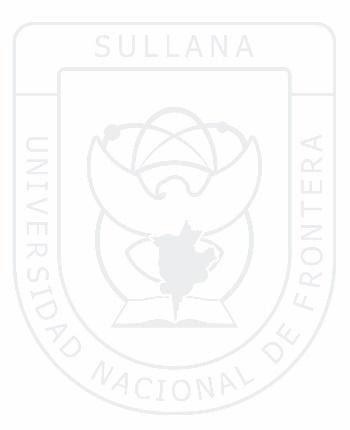 Declaro bajo juramento gozar de buena SALUD FÍSICA y MENTAL.Sullana, ___ de ___ de 2023...............................................FirmaNOTA: En cuanto se normalicen las actividades presenciales y/o lo determine la Universidad Nacional de Frontera, me comprometo a realizar la evaluación de buena salud física y mental en el Área de Bienestar Universitario.